TÝDENNÍ PLÁN NÁMOŘNICKÉ TŘÍDY 2. A                                                     Námořník: __________________________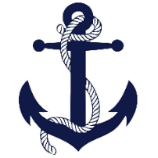                        Podpis rodičů:                                                         Podpis námořníka:                                                                                                                     19. TÝDEN OD 15. 1. DO 19. 1. 2018CO NÁS ČEKÁ TENTO TÝDEN VE ŠKOLEDOMÁCÍ PŘÍPRAVA  JAK MI TO  JDE   ČESKÝ JAZYK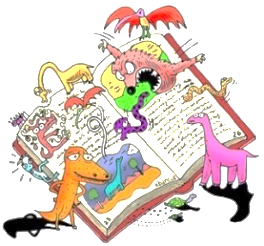 ČTENÍPSANÍOpakujeme a procvičujeme:* Samohlásky krátké a dlouhé* Souhlásky tvrdé a měkkéPS 31 – 45 (průběžně)Psaní – písanka str. 1 – 4.Dílna čtení. Práce s textem.DÚ – pracovní list A PS 54/ 1a) b)na pátek 19. 1. Na čtvrtek si donesu knihu na dílnu čtení (pokud nemám ve škole). Každý den alespoň 10 minut číst někomu dospělému nahlas.Čtu si každý den nahlas z knížky.Vyjmenuji tvrdé a měkké souhlásky.Umím použít tvrdé y,ý a měkké i, í v tvrdých a měkkých slabikách.MATEMATIKA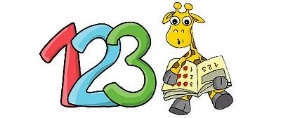 Počítáme do 35. Dvakrát a třikrát. Opakujeme a procvičujeme naučená prostředí.M 34 - 37.DÚ – 61 / 1 na pátek 19.1.Počítám do 35.Doplním tabulku autobusu.MATEMATIKAPočítáme do 35. Dvakrát a třikrát. Opakujeme a procvičujeme naučená prostředí.M 34 - 37.DÚ – 61 / 1 na pátek 19.1.Počítám do 35.Doplním tabulku autobusu.PRVOUKA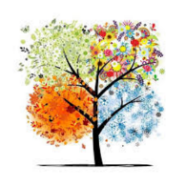 Zima. Zimní sporty.Učebnice str. 32, 33.Pracovní kalendář 60 – 61.Sešit – doplním cvičení 2 v sešitě na čtvrtek 18. 1. PRVOUKAZima. Zimní sporty.Učebnice str. 32, 33.Pracovní kalendář 60 – 61.Sešit – doplním cvičení 2 v sešitě na čtvrtek 18. 1. VÝTVARNÁ VÝCHOVA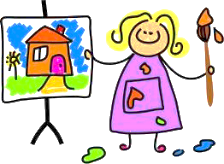 PRACOVNÍ ČINNOSTIZimní sporty. Olympijská vlajka.Nakreslím můj oblíbený zimní sport.      HUDEBNÍ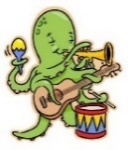              VÝCHOVA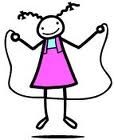 TĚLESNÁ VÝCHOVAZpívání s panem ředitelem.Bruslení.Na úterý si vezmu věci na bruslení do vhodné tašky (ponesu si jí sám).Zkouším na bruslích zastavit a jet pozadu.Zpívám s radostí, dodržuji rytmus.      HUDEBNÍ             VÝCHOVATĚLESNÁ VÝCHOVAZpívání s panem ředitelem.Bruslení.Na úterý si vezmu věci na bruslení do vhodné tašky (ponesu si jí sám).Zkouším na bruslích zastavit a jet pozadu.Zpívám s radostí, dodržuji rytmus.ANGLICKÝ JAZYK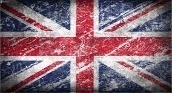 School timeUč 14 – 18, PS 10 - 15Opakuji si slovíčkaPS str. 12 na středu 17. 1.  Pojmenuji věci, které patří do třídy.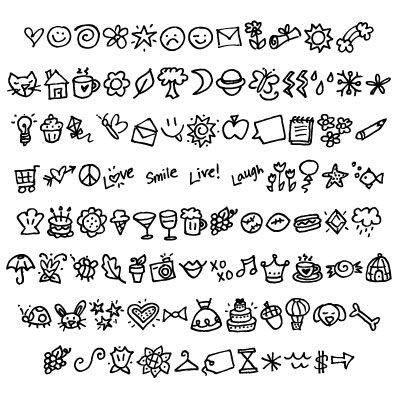 Milí rodiče a námořníci, Jsme opět zpět z báječné zimní školy v přírodě ve škole. Tedy doufám, že si hory užili námořníci stejně tak, jako naše dospělé osazenstvo. Jsem ráda, že jsou všichni zdraví a v plné síle zabrat do konce prvního pololetí. Dětem jsem dnes rozdala list ohledně souhlasu (či nesouhlasu) ke slovnímu hodnocení na vysvědčení. Jak jsem psala v e-mailu prosím odevzdat do pátku 19. 1. Děkuji. V úterý 16. 1. půjdou děti bruslit. Odcházet budeme po 8 hodině ze třídy. Je potřeba, aby byly děti ve třídě včas, aby se převlékly a mohlo se odejít co nejdříve. Svačit budeme po bruslení v Karlínském Spektru. Je zde možné zakoupit si v automatu horkou čokoládu (12,- Kč). Do školy se vrátíme v průběhu 3. vyučovací hodiny – budou mít část hodiny ČJ, M a HV. Příští týden v úterý 23. 1. půjdou děti na představení Černého divadla Black Light Theatre – Kaleidoskop (informace na stránkách třídy), do pátku 19. 1. prosím o 150,- Kč. V pátek 26. 1. děti navštíví dopravní muzeum MHD ve Střešovicích. Další informace budou v příštím týdenním plánu. Prosím o donesení rozlišovacích vestiček, děkuji těm, kteří tak již učinili. Vyúčtování hor dostanete až na začátku února, čekáme na fakturu za autobus a já tu v příštím týdnu ze zdravotních důvodů nebudu. Děkuji za pochopení. Také vás rodiče moc prosím o společné pečlivé vyplnění kalendáře na straně 65, nejlépe do pondělí 22.1. Moc mi tím pomůžete. Přeji všem hezký týden. Lucka K.Milí rodiče a námořníci, Jsme opět zpět z báječné zimní školy v přírodě ve škole. Tedy doufám, že si hory užili námořníci stejně tak, jako naše dospělé osazenstvo. Jsem ráda, že jsou všichni zdraví a v plné síle zabrat do konce prvního pololetí. Dětem jsem dnes rozdala list ohledně souhlasu (či nesouhlasu) ke slovnímu hodnocení na vysvědčení. Jak jsem psala v e-mailu prosím odevzdat do pátku 19. 1. Děkuji. V úterý 16. 1. půjdou děti bruslit. Odcházet budeme po 8 hodině ze třídy. Je potřeba, aby byly děti ve třídě včas, aby se převlékly a mohlo se odejít co nejdříve. Svačit budeme po bruslení v Karlínském Spektru. Je zde možné zakoupit si v automatu horkou čokoládu (12,- Kč). Do školy se vrátíme v průběhu 3. vyučovací hodiny – budou mít část hodiny ČJ, M a HV. Příští týden v úterý 23. 1. půjdou děti na představení Černého divadla Black Light Theatre – Kaleidoskop (informace na stránkách třídy), do pátku 19. 1. prosím o 150,- Kč. V pátek 26. 1. děti navštíví dopravní muzeum MHD ve Střešovicích. Další informace budou v příštím týdenním plánu. Prosím o donesení rozlišovacích vestiček, děkuji těm, kteří tak již učinili. Vyúčtování hor dostanete až na začátku února, čekáme na fakturu za autobus a já tu v příštím týdnu ze zdravotních důvodů nebudu. Děkuji za pochopení. Také vás rodiče moc prosím o společné pečlivé vyplnění kalendáře na straně 65, nejlépe do pondělí 22.1. Moc mi tím pomůžete. Přeji všem hezký týden. Lucka K.Milí rodiče a námořníci, Jsme opět zpět z báječné zimní školy v přírodě ve škole. Tedy doufám, že si hory užili námořníci stejně tak, jako naše dospělé osazenstvo. Jsem ráda, že jsou všichni zdraví a v plné síle zabrat do konce prvního pololetí. Dětem jsem dnes rozdala list ohledně souhlasu (či nesouhlasu) ke slovnímu hodnocení na vysvědčení. Jak jsem psala v e-mailu prosím odevzdat do pátku 19. 1. Děkuji. V úterý 16. 1. půjdou děti bruslit. Odcházet budeme po 8 hodině ze třídy. Je potřeba, aby byly děti ve třídě včas, aby se převlékly a mohlo se odejít co nejdříve. Svačit budeme po bruslení v Karlínském Spektru. Je zde možné zakoupit si v automatu horkou čokoládu (12,- Kč). Do školy se vrátíme v průběhu 3. vyučovací hodiny – budou mít část hodiny ČJ, M a HV. Příští týden v úterý 23. 1. půjdou děti na představení Černého divadla Black Light Theatre – Kaleidoskop (informace na stránkách třídy), do pátku 19. 1. prosím o 150,- Kč. V pátek 26. 1. děti navštíví dopravní muzeum MHD ve Střešovicích. Další informace budou v příštím týdenním plánu. Prosím o donesení rozlišovacích vestiček, děkuji těm, kteří tak již učinili. Vyúčtování hor dostanete až na začátku února, čekáme na fakturu za autobus a já tu v příštím týdnu ze zdravotních důvodů nebudu. Děkuji za pochopení. Také vás rodiče moc prosím o společné pečlivé vyplnění kalendáře na straně 65, nejlépe do pondělí 22.1. Moc mi tím pomůžete. Přeji všem hezký týden. Lucka K.Milí rodiče a námořníci, Jsme opět zpět z báječné zimní školy v přírodě ve škole. Tedy doufám, že si hory užili námořníci stejně tak, jako naše dospělé osazenstvo. Jsem ráda, že jsou všichni zdraví a v plné síle zabrat do konce prvního pololetí. Dětem jsem dnes rozdala list ohledně souhlasu (či nesouhlasu) ke slovnímu hodnocení na vysvědčení. Jak jsem psala v e-mailu prosím odevzdat do pátku 19. 1. Děkuji. V úterý 16. 1. půjdou děti bruslit. Odcházet budeme po 8 hodině ze třídy. Je potřeba, aby byly děti ve třídě včas, aby se převlékly a mohlo se odejít co nejdříve. Svačit budeme po bruslení v Karlínském Spektru. Je zde možné zakoupit si v automatu horkou čokoládu (12,- Kč). Do školy se vrátíme v průběhu 3. vyučovací hodiny – budou mít část hodiny ČJ, M a HV. Příští týden v úterý 23. 1. půjdou děti na představení Černého divadla Black Light Theatre – Kaleidoskop (informace na stránkách třídy), do pátku 19. 1. prosím o 150,- Kč. V pátek 26. 1. děti navštíví dopravní muzeum MHD ve Střešovicích. Další informace budou v příštím týdenním plánu. Prosím o donesení rozlišovacích vestiček, děkuji těm, kteří tak již učinili. Vyúčtování hor dostanete až na začátku února, čekáme na fakturu za autobus a já tu v příštím týdnu ze zdravotních důvodů nebudu. Děkuji za pochopení. Také vás rodiče moc prosím o společné pečlivé vyplnění kalendáře na straně 65, nejlépe do pondělí 22.1. Moc mi tím pomůžete. Přeji všem hezký týden. Lucka K.